Industrijska strojarska školaZagreb, Av. M. Držića 14Pitanja:Učenici pišu pismenu provjeru znanja. Nakon toga rade vježbu u Wordu, Excelu i PawerPointu.Napiši što je to podatak, informatika i hardware ?  Nacrtaj i nabroji glavne dijelove računala ? Nabroji vrste memorije ?Nabroji glavne dijelove unutarnje memorije i napiši čemu služe  ? Nabroji glavne dijelove centralnog procesora  ? Nabroji vrste programske opreme ?Napiši čemu služe programi i programske procedure sustavske programske opreme ? Napiši što je to informacija, računalstvo i software ?  Nabroji glavne dijelove računala ? Nabroji vrste memorije ? Napiši čemu služi vanjska memorija i nabroji vanjsku memoriju  ? Nabroji i nacrtaj glavne dijelove centralnog procesora, napiši čemu služe  ?               Nabroji vrste programske opreme i napiši čemu služe ? Nabroji vrste programa prema nabavljanju i pravu korištenja programske opreme ?Koji su zadaci operativnog sustava Windows ?Napišite kako vršimo gašenje računala ?Nabrojite koje su standardne ikone na radnoj površini ?Nabroji vrste programa u Accessories ?Napišite čemu služi Windows Explorer ?Što omogućuje Internet ?Kako se priključiti na Internet ?Što je server?Zašto web stranice ?Nabroji najčešći web pretraživač ?Nabroji nedostatke internetskih usluga ?Što je to datoteka ?  Što je to mapa ?  Što označava                               gumb sa slovima ? 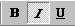 Kako vršimo spremanje dokumenta u WORD- u ?   Kako vršimo crtanje tablice ?    Kako možemo prepoznati aktivnu ćeliju ?  Kako rukujemo EXCEL dokumentima ?  Kako Excel razlikuje formulu od teksta ? Primjer. Što je to aplikacija ?    Što je to dokument ?   Kako vršimo brisanje teksta ?     Kako označavamo dijelove teksta brojevima ?  Od čega se sastoji radni list ?    Nabroji vrste podataka u EXCEL – u ?    Napišite funkciju za zbrajanje ? Primjer.  Napišite funkciju za računanje prosječne vrijednosti ? Primjer.      Čemu služi PowerPoint ?Napiši kako vršimo kreiranje prazne prezentacije ?Kako vršimo dodavanje novog slajda ?Kako vršimo umetanje slike ?Napišite kako vršimo umetanje tablice u PowerPoint prezentaciju ?